P2 MathematicsAmanda Bean’s Amazing Dream
1.	Look at the shelf below and answer the questions.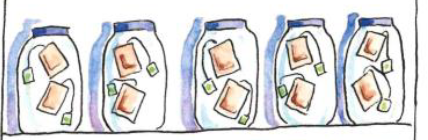 
a)	How many equal groups of teabags are there?There are __________ equal groups of teabags.b)	How many teabags are there in each group?There are ___________ teabags in each group.c)	There are _________ groups of two.d)	____ + ____ + ____ + ____ + ____ e)	Written as: ______ x ______ 2.	Look at the shelf below and answer the questions.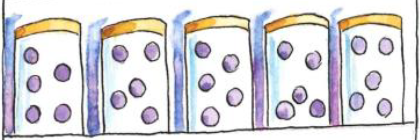 a)	How many equal groups of purple candies are there?There are __________ equal groups of purple candies.b)	How many purple candies are there in each group?There are ___________ purple candies in each group.c)	There are _________ groups of five.d)	____ + ____ + ____ + ____ + ____e)	Written as: ______ x ______3.	Do you agree with the following statements? If yes, put a (). If not, put a (❌) and correct the statement.Examples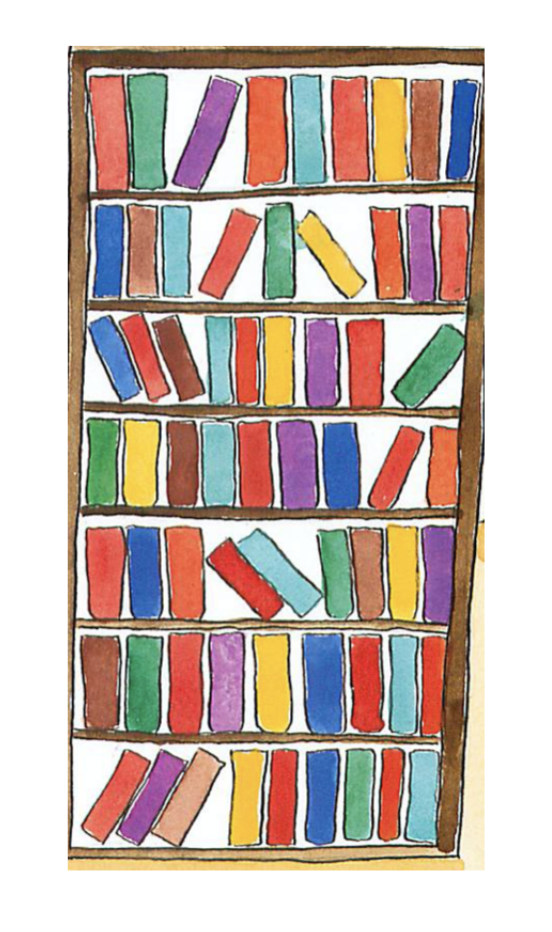 There are nine books on each shelf.		( )                     nineb. There are eight books on each shelf.		( ❌)There are nine books in each group.		(    )There are 9 equal groups.  					(    )There are 7 groups of nine.					(    )It can be written as 7 x 9.(    )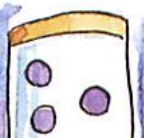 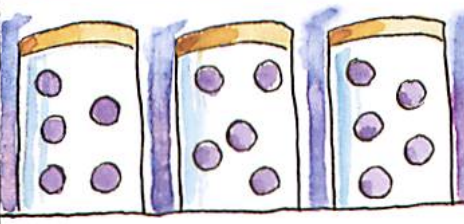 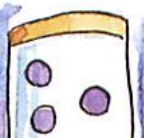 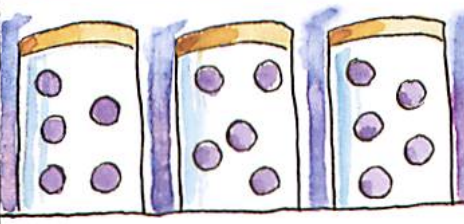 e.	There are four equal groups.			(    )f.	There are 5 groups of three.			(    )